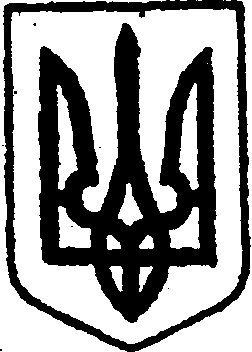 КИЇВСЬКА ОБЛАСТЬТЕТІЇВСЬКА МІСЬКА РАДАVІІІ СКЛИКАННЯДВАНАДЦЯТА  СЕСІЯР І Ш Е Н Н Я 02 грудня 2021 року                                                             № 521 - 12 - VІІІПро затвердження Переліку об’єктів комунальної власності Тетіївської міської територіальної громади, що підлягаютьприватизації  в 2021 році       Керуючись пунктом 30 частини 1 статті 26 Закону України «Про місцеве самоврядування в Україні», відповідно до статті 11 Закону України «Про приватизацію державного і комунального майна», Порядку проведення електронних аукціонів для продажу об’єктів малої приватизації та визначення додаткових умов продажу, затвердженого постановою Кабінету Міністрів України від 10 травня 2018 року № 432, враховуючи рекомендації постійної депутатської комісії з питань торгівлі, житлово-комунального господарства, побутового обслуговування, громадського харчування, управління комунальною власністю,  благоустрою, транспорту, зв’язку, Тетіївська міська рада В И Р І Ш И Л А :  Затвердити Перелік об’єктів комунальної власності Тетіївської міської територіальної громади, що підлягають приватизації шляхом продажу на електронних аукціонах в 2021 році (Додаток 1).     2. Виконавчому комітету Тетіївської міської ради забезпечити оприлюднення вищезазначеного переліку на офіційному веб-сайті Тетіївської міської ради та в електронній торговій системі.     3. Контроль за виконанням цього рішення покласти на постійну депутатську комісію з питань торгівлі, житлово-комунального господарства, побутового обслуговування, громадського харчування, управління комунальною власністю, благоустрою, транспорту та зв’язку (голова – Фармагей В. В.) та на першого заступника міського голови Кизимишина В. ЙМіський голова                                              Богдан БАЛАГУРА                                                                                          Додаток                                                                                                                                       до рішення  дванадцятої сесії                                                                                                                                                                         Тетіївської міської VIII скликання                                                                від 02.12.2021 р.  №  521-12-VIIIП Е Р Е Л І Коб’єктів комунальної власності Тетіївської міської територіальної                    громади, що пропонуються до приватизації у 2021 році           Cекретар міської ради                                         Наталія ІВАНЮТА№ п/пНазва об‘єктаЮридична адресаОрган управління(балансоутримувач)Загальна площа(кв. м.)Експертна оцінка об’єкта(грн.)Балансовавартістьоб’єктаДата1Нежитлове приміщеннявул. Цвіткова, 26ЯВиконавчий комітет Тетіївської міської ради52,355 070-31.08.2021